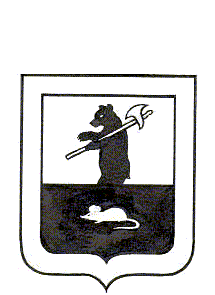 МУНИЦИПАЛЬНЫЙ СОВЕТ  ГОРОДСКОГО  ПОСЕЛЕНИЯ МЫШКИН                                                                РЕШЕНИЕ                                   О рассмотрении протеста прокуратуры Мышкинского района на незаконные положения решения Муниципального Совета городского поселения Мышкин от 19.02.2019 № 3.Принято Муниципальным Советом городского поселения Мышкин « 23 » июня 2020 годаВ соответствии с Федеральным законом от 06.10.2003 № 131-ФЗ «Об общих принципах  организации местного самоуправления в Российской Федерации», Уставом городского поселения Мышкин, Муниципальный Совет городского поселения Мышкин РЕШИЛ:	1. Протест прокуратуры Мышкинского района признать обоснованным, все замечания учесть.	2. Привести решение Муниципального Совета городского поселения Мышкин от 19.02.2019 № 3 «О принятии Устава городского поселения Мышкин Мышкинского муниципального района Ярославской области» в соответствие с требованиями Федерального законодательства.3. Внести изменения в решение Муниципального Совета городского поселения Мышкин от 19.02.2019 № 3 «О принятии Устава городского поселения Мышкин Мышкинского муниципального района Ярославской области».	4. Настоящее  решение вступает в законную  силу с момента подписания.Глава городского                                              Председатель Муниципального Советапоселения Мышкин                  	 городского поселения Мышкин____________________	Е.В. Петров              ___________________ Л.А. Чистяков«23» июня 2020 года № 11